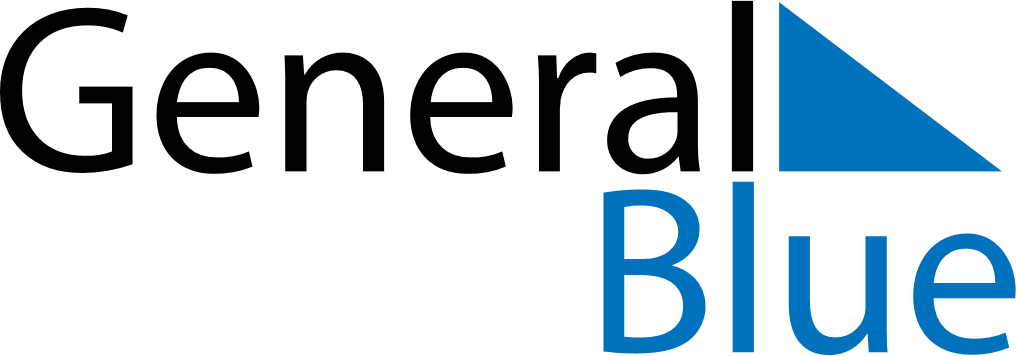 February 2029February 2029February 2029EcuadorEcuadorMONTUEWEDTHUFRISATSUN123456789101112131415161718CarnivalShrove Tuesday19202122232425262728